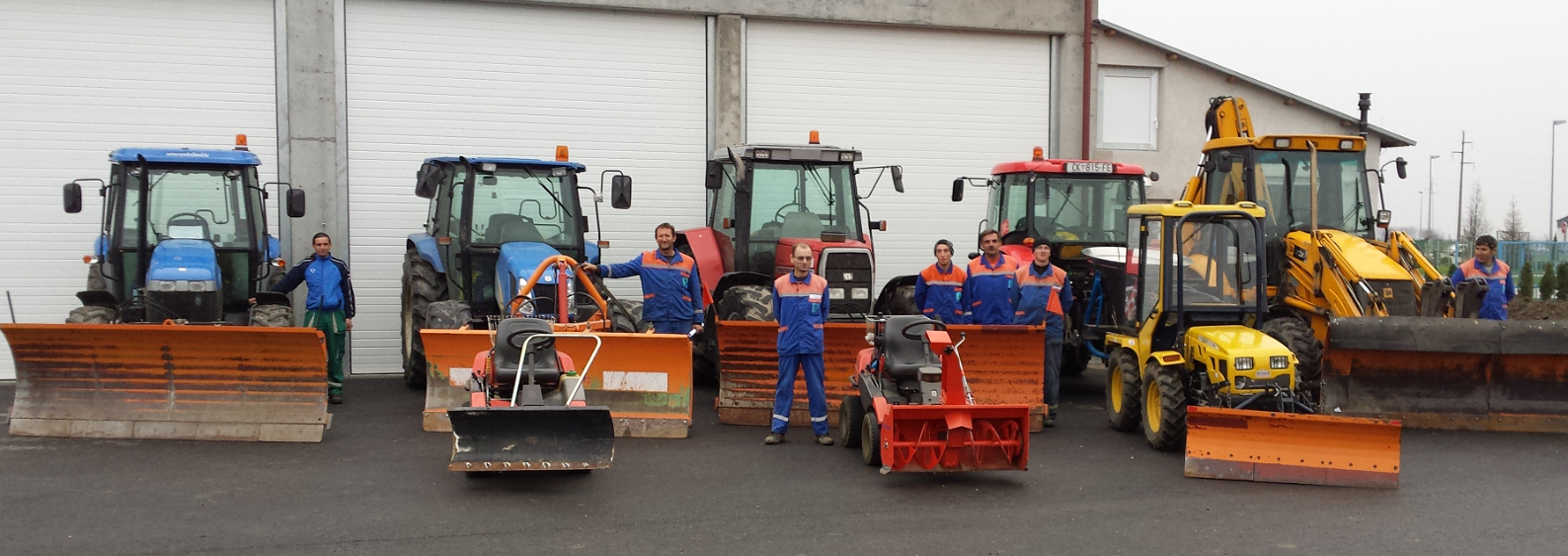 PLAN I RASPORED RADA ZIMSKE SLUŽBENA PODRUČJU GRADA PRELOGAZIMA 2014/2015.Prelog: 10.10.2014.						GRAD PRELOG						Glavna 35						PRELOG							PREDMET: Suglasnost na Plan i raspored rada zimske službe Zima 2014/2015.                      - traži se                      - cjenik – dostavlja se	          U privitku dopisa dostavljamo Vam Plan i raspored rada zimske službe Zima 2014./15.Molimo Vas da ga proučite, te da nam Vaše primjedbe i sugestije dostavite u što skorijem roku.Ujedno Vas molimo da imenujete odgovorne osobe koje će izdavati naloge za intervenciju, broj prolaza,  koji će naručivati solenje i sve ostale radove koji će biti potrebni.Cjenik GKP PRE-KOM d.o.o. za područje Preloga, Cirkovljana, Otoka i Čehovca.Trošak soli fakturirat će se prema nabavnim cijenama.Sa poštovanjem!Uprava:									Siniša Radiković dipl.ing.ČIŠĆENJE I SOLENJE PLOČNIKA  I TRGOVA – PRELOG, CIRKOVLJAN, DRAŠKOVECGROBLJA I AUTOBUSNA STAJALIŠTA - CIJELO PODRUČJE GRADA2014./2015. STROJEVIRUČNO ČIŠĆENJE SNIJEGAČIŠĆENJE PLOČNIKA, TRGOVA AUTOBUSNIH STAJALIŠTA GROBLJASOLENJEZA SOLENJE PROMETNICA TRAKTOROM I POSIPAČEM BIT ĆE ZADUŽENI DJELATNICI PREMA POZIVU SOKAČ MLADENA – A NA POZIV ODGOVORNIH OSOBA GRADA PRELOGAI ZONA- ulica prema groblju- Krešimirova- Industrijska zona,- Kalmana Mesarića do Betona- Vladimira Nazora MTČ- Konoplišće- jednosmjerna – spoj Vladimira Nazora – Kalmana Mesarića- Gospodarska zona SjeverII ZONAostale ulice u Prelogu i ostalim naseljima – posipavaju se prema nalogu i dogovoru.ZA USPJEŠNO OBAVLJEN POSAO VAŽNO JESVE STAZE MORAJU BITI OČIŠĆENE OD SNIJEGA I LEDA DO CRNOGA – RADITI TAKO DUGO DOK SE POSAO NE IZVRŠI KVALITETNOSVE ZEBRE MORAJU TAKOĐER BITI PROHODNE OD NAGRNUTOG SNIJEGA S CESTANA AUTOBUSNIM STANICAMA TAKOĐER VODITI RAČUNA DA SE POČISTI NAGRNUTI SNIJEG S CESTA.KRENUTI SA STROJEVIMA U 3 SATA AKO PRIJE SNIJEG NE STANERUĆNO ČIŠĆENJE KREĆE U 4 SATA AKO PRIJE SNIJEG NE STANE.DJELATNICI KOJI SU ZADUŽENI ZA RAD SA STROJEVIMA DUŽNI SU U SVAKOM TRENUTKU STROJEVE IMATI SPREMNE ZA RAD,  (  TRAKTORI, ICB, RIDER, BACAČ SNIJEGA, POSIPAČ I TRAKTOR, LOPATE.SVI ZADUŽENI I RASPOREĐENI DJELATNICI MORAJU BITI ZA SNJEŽNIH DANA U PRIPRAVNOSTI I U SVAKOM TRENUTKU DOSTUPNI ODGOVORNOJ OSOBI, TE SE ODAZIVATI PREMA RASPOREDU.U SLUČAJU SPRIJEČENOSTI, BOLESTI I SL.  JAVITI SE ODGOVORNOJ OSOBIOdgovorne osobe od starne GKP PRE-KOM d.o.o.:Sokač Mladen  643-039   0993344425Golomboš Božo 646-696  0993344426Odgovorne osobe od srane Grada Preloga:Željko Poredoš, mag. ing. traff. 0993344415Petar Šimunić, ing. građ. 0993344410Darko Bubanić 0993344416Prelog: 10.10.2014.									Uprava:									Siniša Radiković dipl.ing.                                                                                                                                                                                                                                                                   RASPORED RALICA BEZ ŽUPANIJSKIH I DRŽAVNIH CESTA2014./2015.TRAKTOR NEW HOLAND ČK  563 DK – STROJAR KRIŽAJ  IVAN tel doma 643-700  mob. 0993344412Ispomoć kod montaže ralice odredit će Sokač Mladen.Čisti područje:OTOKA, CIRKOVLJANA I MALI DIO PRELOGA na karti označeno žutom bojom ICB  ČK 558 DK– strojar Golomboš BožidarTel: doma 646-696   mob: 099 3344426Čisti područje Preloga na karti označeno  bojom ciklame, te sva parkirališta na tom područjuParkirališta: Glavna ulica, kod ambulante, kod groblja, Trg Slobode, Čakovečka ulica, Srednja škola, Nikole Tesle, Glavna 29, tržnica i sajmeni dio.Ulice:NE ČISTI SE ŽUPANIJSKA CESTA FRANJE GLADANE ČISTE SE DRŽAVNE CESTE – ČAKOVEČKA, GLAVNA,  K.ZVONIMIRATRAKTOR ZETOR ČK 815 FESLAVIČEK IVAN ČUKOVEC 33 TEL. MOB.0993344438Čisti Područje   Draškovca, Oporovca, Hemuševca, Čukovca na karti označeno naranđastom bojomTRAKTOR «MF» strojar – Sinković Lukamob.  098311767   DOMA 645-521Ispomoć kod montaže ralice odredit će Sokač Mladen.Čisti područje Preloga – na karti označeno zelenom bojom + parkiralište sportska dvoranaTRAKTOR NEW HOLAND DANIJEL GOLENJATel 098493171- prema rasporedu + privatna parkirališta prema narudžbi.ŽUPANIJSKE CESTE – SAJMIŠNA I LUDBREŠKA SE NE ČISTEOdgovorne osobe:Sokač Mladen tel doma 643-039 mob: 0993344425Golomboš Božo 646-696 mob 099 3344426Zamjena strojarima – Igrec Tihomir, Sinković StjepanStrojari su dužni voditi dnevnik rada stroja.U čišćenje ulica krenuti u 2 sata ako snijeg ne stane prije.SOLENJE PROMETNICA:Vršit će se po pozivu Grada, a odgovorne osobe zadužuju se za organizaciju,Prelog: 10.10.2014.         					Uprava:								Siniša Radiković dipl.ing.RADOVICIJENA BEZ PDVCIJENA SA PDVČišćenje snijega – kamion, JCB, traktor /km120,00150,00Čišćenje pločnika , Hitner/sat120,00150,00Čišćenje pločnika Rider95,00118,75Solenje prometnica – kamion/traktor (bez soli) /km55,0068,75Čišćenje snijega – /sat - strojno250,00312,50Solenje  -  bez soli /sat185,00231,25Ručno solenje snijega – bez soli / sat70,0087,50STROJEVIODGOVORNITELEFONITraktor HITNER1. Gorupić Ivan 09933444132. Sinković Stjepan - rezerva645-5210993344418Rider – bacač snijega1. Grgas Ratko646-6070981738497R.B.RADNIKTELEFON1.Sezonski radnici – koji budu.2.Sinković Stjepan ukoliko nije rezerva na traktoru.0993344418         645-5213.Kečkeš Zlatko0993344442          645-9934.Sakal Dinko09893171775.Radnici Javnih radova – ako budu6.Pijanec Dražen09933444197.Cvetko Mario0985529178.Gosarić Željko0995996742         641-0329.Balent Juraj099194901310.Mirić Ivan 09827351311.Igrec Tihomir – ukoliko nije rezerva na traktoru099334443212.Škoda Zlatko 098902277213.Habuš Vlado14.Dimnjačari - Hrvoje Fuš, Siniša Sabol, Milivoj Vugrinčić, Gerić 15.Kralj Dražen – ukoliko dođe s bolovanja16.Grobari – Ekart, Balent, Kovačić, Krušec, LilekPLOČNICITRGOVIAUTOBUSNA STAJALIŠTA GROBLJA (trgovi i staze)Glavna ulica – lijeva i desna stranaTržnica PrelogPrelog 2xPrelogStaza od vatrogasnog doma – osnovne škole – lijeva stranaSajmeni dio do ambulante PrelogČehovec 2xCirkovljanStaza uz parkiralište Srednja školaOko crkve PrelogCirkovljan 1xDraškovecStaza u Gospodarskoj zoni Prelog - SjeverTrg slobode – novi trg PrelogČukovec 1xStaza Franje Glada – Jurčec Transporti  - lijeva i desna stranaTrg Cirkovljan – samo za pješakeDraškovec 1xUlica Zrinskih do KTC – raspelo desna stranaTrg Draškovec samo za pješake.Hemuševec 1xPločnik od Brodeca – Nikole Tesle – osnovne škole – lijeva stranaOporovec 1xPločnik od zgrade KP Krešimira – vrtića Otok Pločnik Trg Slobode, do groblja.Pločnik prema ambulanti – Krešimirova ulicaBrodec Haustori i njihov prilazKralja Zvonimira lijeva i desna stranaStaza u Industrijskoj zoni „Istok“Kalmana Mesarića DESNA STRANAKneza domagoja LIJEVA STRANADRAŠKOVECDRAŠKOVECDRAŠKOVECDRAŠKOVECStaze prema crkviNASELJEŽupanijska i Državna cesta NE ČISTE SEČISTI SEZa  čistiti kmČehovecOd table Prelog- želj. postajeUlice i cesta prema Agromeđimurju3,7ČehovecBiciklistička staza prema Čehovcu2,00ČehovecKolni ulazi ispred vatrogasnog doma, parkiralište ispred Doma kulture, željeznička postaja, prolaz iza Doma kulture1 sat/1prolazPrelogIndustrijska zona Istok1,0PrelogPoljski put od Industrijske zone Istok – Kalmana Mesarića0,2PrelogLudbreškaPrema farmi Novak0,5CirkovljanDržavna cesta – Gornja, Donja, T Sv. LovreŽupanijska cesta - Zdenci, prema D. KraljevcuCvjetna, Dravska, Nova, Brestek, Trg Sv. Lovre, odvojci Zdenci, staze od veterinarske do groblja+parkiralište PZ, staza uz školu i vrtić, parkiralište 3 kom nasuprot taranteli.Sve oko tarantele7,00+1,5 sat/1prolazOtokOd table Prelog do zadnje kućeUlica od kapele – zadnje kućePrepelica - Hubert1,4Ukupno:      2,5 sata rada ralice +                                                                                  15,8 kmUkupno:      2,5 sata rada ralice +                                                                                  15,8 kmUkupno:      2,5 sata rada ralice +                                                                                  15,8 kmUkupno:      2,5 sata rada ralice +                                                                                  15,8 kmNASELJEULICADUŽINAPrelogTrg Slobode0,25K.Petra Krešimira IV0,45Kneza Branimira0,35Stjepana Mlinarića0,45Augusta Šenoe0,30Ivana Meštrovića0,22Prema Goricama1Antuna Mihanovića + prema Ptiček0,92Spoj A. Mihanovića – Čakovečka 0,12Prvomajska+ dio Sajmišne uz park0,5Nikole Tesle0,5T. Kralja Tomislava + prema Gradu0,1Cesta uz parkiralište Glavna2-Glavna 140,1Parkirališta i dvorišta koja nisu pod naplatomPlato oko crkve i farof Prelog, dvorište srednja škola, parkirališta osnovna škola, staze prema osnovnoj školi, vrtić Prelog –cesta, parkiralište Čakovečka, sportska dvorana, groblje Prelog, Jug – Nikole Tesle-nasuprot Novak.Grad koja nisu pod naplatom šljunak Glavna 35 3 sata/ 1 prolazParkirališta koja su pod naplatomGlavna, ambulanta, N. Tesle, Ida, Sajmeni dio, srednja škola, T. K. Tomislava4 sata /1 prolazUkupno: 3 SATA RADA RALICE ZA 1 PROLAZ  +                 4 SATA PARKIRALIŠTA KOJA SU POD                 NAPLATOM  Ukupno: 3 SATA RADA RALICE ZA 1 PROLAZ  +                 4 SATA PARKIRALIŠTA KOJA SU POD                 NAPLATOM  5,26 KMNASELJEŽUPANIJSKE I DRŽAVNE CESTENE ČISTI SEČISTE SEULICEZA ČISTITIKMDraškovecŽupanijska prema Hemuševcu, i Državna cesta – DraškovičevaGospodarska zona, M. Gupca, Draškovićeva uz park, Vl. Nazora, N. Tesle, B. Radića, Prvomajska, Cvjetna, J. Slavenskog, Zelena, prema lovcima Parkiralište dječjeg vrtićaParkirališta uz farof, uz školu, parkiralište bočno uz park, ispred vatrogasnog doma, staza prema groblju, staza od pekare do škole7+1,5sat/1prolazHemuševecŽupanijska – prema D. KraljevcuTrg Male Gospe, Tina Ujevića, A.G. Matoša, Bana Jelačića, staza Draškovec - Hemuševec2,8OporovecŽupanijska od Draškovca – OporovcaSve ulice i dva izlaza do kanala4,7ČukovecŽupanijska – Čukovec-želj. stanica D. MihaljevecUlice i kolni ulazi u parku2,0Ukupno: 1 SAT RADA RALICE ZA PARKLIRALIŠTA +Ukupno: 1 SAT RADA RALICE ZA PARKLIRALIŠTA +Ukupno: 1 SAT RADA RALICE ZA PARKLIRALIŠTA +16,5 KMNASELJEULICADUŽINAPrelogDravska 0,75Matije Gupca0,8Istarska0,25Frankopanska 0,6Kneza Domagoja0,7Spojna cesta M. Gupca – Zrinskih0,32Spoj Dravska – Matije Gupca0,08Tina Ujevića – D. Tadijanovića0,47Josipa Bedekovića0,55Miroslava Krleže0,2Jug I0,48Jug II0,53Jug III0,6Spojna cesta JugI-II-III – Ul Zrinskih0,55Spojna cesta T.B.J. Jelačića – D. Domjanića, sa parkiralištem2,0D. Domjanića0,4Staza jug I-Jug II0,1N. Tesle-Prvomajska – do škole0,2Vladimira Nazora0,9Spoj K. Mesarića Vl.Nazora0,5Konoplišće0,4Vinka Žganca0,4S. Radića0,7Dominika Premuša sa stazom0,45Dragutina A.Orešeka0,45Jug neasfaltirani dio 0,6Ukupno:Ukupno:14NASELJEŽupanijska i Državna cesta NE ČISTE SEČISTI SEZa  čistiti kmPrelogFranje GladaGospodarska zona Sjever1,3PrelogKalmana Mesarića 0,6PrelogParkiralište ispred Euroherca, Auto stopa, ispred Trstenjak, bočna parkirališta na Trgu Sv. Florijana.0,5 satiPrelogTrg Sv. Florijana0,4Ukupno: 0,5 sati/1 prolaz +Ukupno: 0,5 sati/1 prolaz +Ukupno: 0,5 sati/1 prolaz +2,8